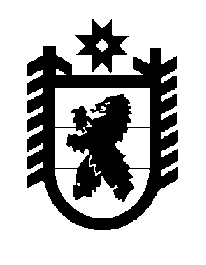 Российская Федерация Республика Карелия    ПРАВИТЕЛЬСТВО РЕСПУБЛИКИ КАРЕЛИЯРАСПОРЯЖЕНИЕот  24 февраля 2016 года № 115р-Пг. Петрозаводск В целях реализации Закона Республики Карелия от 26 июня 2015 года 
№ 1908-ЗРК «О перераспределении полномочий между органами местного самоуправления муниципальных образований в Республике Карелия и органами государственной власти Республики Карелия», в соответствии с частью 11 статьи 154 Федерального закона от 22 августа   2004 года № 122-ФЗ «О внесении изменений в законодательные акты Российской Федерации и признании утратившими силу некоторых законодательных актов Российской Федерации в связи с принятием федеральных законов «О внесении изменений и дополнений в Федеральный закон «Об общих принципах организации законодательных (представительных) и исполнительных органов государственной власти субъектов Российской Федерации» и «Об общих принципах организации местного самоуправления в Российской Федерации», учитывая решение Совета Лоухского муниципального района от 28 октября 2015 года № 132 «Об утверждении перечня имущества, предлагаемого к передаче из муниципальной собственности Лоухского муниципального района, в государственную собственность Республики Карелия»: 1. Утвердить прилагаемый перечень имущества, передаваемого из муниципальной собственности Лоухского муниципального района в государственную собственность Республики Карелия. 2. Государственному комитету Республики Карелия по управлению государственным имуществом и организации закупок совместно с администрацией Лоухского муниципального района обеспечить подписание передаточного акта.3. Право собственности Республики Карелия на указанное в пункте 1 настоящего распоряжения имущество возникает с момента подписания передаточного акта.             ГлаваРеспублики  Карелия                                                              А.П. ХудилайненУтвержден распоряжениемПравительства Республики Карелияот  24 февраля 2016 года № 115р-ППЕРЕЧЕНЬ имущества, передаваемого из муниципальной собственности Лоухского муниципального района в государственную собственность Республики Карелия______________№п/пНаименование имуществаАдрес места нахождения имуществаИндивидуализирующие характеристики имущества1234Сооружениепос. Кестеньгатепловые сети,протяженность Котельнаяпгт Лоухи, ул. Комсомольская, д. 10нежилое здание, двухэтажное, общая площадь Нефтеловушкапгт Лоухи, ул. Комсомольская, д. 10балансовая стоимость 311070,00 рубляУстановка натрий-катионоваяпгт Лоухи, ул. Комсомольская, д. 10балансовая стоимость 43960,00 рубляНасос А 1 3В 4/25-6,8/25 Бспгт Лоухи, ул. Комсомольская, д. 10балансовая стоимость 23813,56 рубляЭлектродвигатель 5А 160с 11пгт Лоухи, ул. Комсомольская, д. 10балансовая стоимость 10083,34 рубляНасос ЦНСР 38-198пгт Лоухи, ул. Комсомольская, д. 10балансовая стоимость 49601,91 рубляБ/Генератор LX 3000 3,75 ква 3,5 ч. 44пгт Лоухи, ул. Комсомольская, д. 10балансовая стоимость 28813,56 рубляНасосный агрегат НГ 200/125пгт Лоухи, ул. Комсомольская, д. 10балансовая стоимость 90960,00 рубляНасос трехвинтовой для мазутапгт Лоухи, ул. Комсомольская, д. 10балансовая стоимость 8760,00 рубляДеаэратор для удаления кислорода из водыпгт Лоухи, ул. Комсомольская, д. 10балансовая стоимость 49270,00 рубля1234Трансформатор сварочныйпгт Лоухи, ул. Комсомольская, д. 10балансовая стоимость 12650,00 рубляПечь электрическая сушильнаяпгт Лоухи, ул. Комсомольская, д. 10балансовая стоимость 9380,00 рубляКомпрессор К 24 пгт Лоухи, ул. Комсомольская, д. 10балансовая стоимость 30200,00 рубляЗапорная арматурапгт Лоухи, ул. Комсомольская, д. 10балансовая стоимость 61262,00 рубляНасос многоступенчатый для подпитки котловпгт Лоухи, ул. Комсомольская, д. 10балансовая стоимость 11280,00 рубляТруба дымовая для котельнойпгт Лоухи, ул. Комсомольская, д. 10балансовая стоимость 1440280,00 рубляНасос центробежный для питания котловпгт Лоухи, ул. Комсомольская, д. 10балансовая стоимость 8760,00 рубляДымосос центробежный ДН-10-1500 (3 шт.)пгт Лоухи, ул. Комсомольская, д. 10балансовая стоимость 31920,00 рубляДымосос для вытяжки горячих газовпгт Лоухи, ул. Комсомольская, д. 10балансовая стоимость 13970,00 рубляКотел ДЕ 6,5-14пгт Лоухи, ул. Комсомольская, д. 10балансовая стоимость 42860,00 рубляКотел паровой автоматизированный ДКВР 6,5-13 пгт Лоухи, ул. Комсомольская, д. 10балансовая стоимость 1438200,00 рубляНасос с электродвигателемпгт Лоухи, ул. Комсомольская, д. 10балансовая стоимость 9650,00 рубляЭлектрообогревателипгт Лоухи, ул. Комсомольская, д. 10балансовая стоимость 4120,00 рубляНасос ПВД 60/8пгт Лоухи, ул. Комсомольская, д. 10балансовая стоимость 10200,00 рубляАгрегат электронасосныйпгт Лоухи, ул. Комсомольская, д. 10балансовая стоимость 13100,00 рубляЗдание солевой насоснойпгт Лоухи, ул. Комсомольская1982 год ввода в эксплуатацию Здание насосной присадокпгт Лоухи, ул. Комсомольская1982 год ввода в эксплуатацию Сооружениепгт Лоухи, ул. Комсомольскаяемкость слива топочного мазута, объем Сооружениепгт Лоухи, ул. Комсомольскаярезервуар для хранения мазута, объем Сооружениепгт Лоухипарк резервуарный для мазута, объем Сооружениепгт Лоухисооружение трубопро-водного транспорта (трубопровод техниче-ский для мазута), протяженность Сооружениепгт Лоухисооружения трубопро-водного транспорта (тепловые сети), протяженность Сооружениепгт Лоухи сооружения трубопро-водного транспорта (тепловые сети), протяженность , кадастровый номер объекта 10:18:0000000:6976Здание теплового пунктапгт Лоухи, ул. Южнаяплощадь , кадастровый номер 10:18:0011003:318Здание теплового пунктапгт Лоухи, ул. Советскаяплощадь , кадастровый номер 10:18:0010908:62Здание котельнойпгт Лоухи, ул. Совхознаяплощадь , кадастровый номер 10:18:0000000:577Земельный участокпгт Лоухи, ул. Совхознаяобщая площадь , кадастровый номер 10:18:0010801:3Котел водогрейный «Нева» КВ-р-1,1-95пгт Лоухи, ул. Совхознаябалансовая стоимость 402401,00 рубляКотел «Нева»пгт Лоухи, ул. Совхознаябалансовая стоимость 402401,00 рубляКотел «Нева»пгт Лоухи, ул. Совхознаябалансовая стоимость 402401,00 рубляЗданиепос. Плотина, ул. Клубнаякотельная, площадь Котел водогрейный «Нева» КВ-р-0,63-95пос. Плотина, ул. Клубнаябалансовая стоимость 402401,00 рубляКотел водогрейный «Нева» КВ-р-0,63-95пос. Плотина, ул. Клубнаябалансовая стоимость 402401,00 рубляСооружениепос. Плотинасооружения трубопро-водного транспорта (тепловые сети), протяженность Здание дизельнойпгт Пяозерскийнежилое, одноэтажное, общая площадь Сооружениепгт Пяозерскийсооружения трубопро-водного транспорта (сети теплофикации),протяженность Сооружениепгт Пяозерскийцистерна, объем Здание теплового центрапгт Пяозерский, ул. Мираплощадь , кадастровый номер 10:18:0020103:207Сооружениепос. Сосновыйтепловые сети, протяженность Сооружениепос. Хетоламбинасооружения трубопро-водного транспорта (тепловые сети), протяженность Здание теплового пунктапгт Чупа, у л. Коргуеванежилое, одноэтажное, общая площадь Здание центральной котельнойпгт Чупа, ул. Шоссейнаянежилое, шестиэтажное, общая площадь Питатель топлива ПТЛ-600пгт Чупа, ул. Шоссейнаябалансовая стоимость 119975,52 рубляПитатель топливапгт Чупа, ул. Шоссейнаябалансовая стоимость  119975,52 рубляПитатель топлива ПТЛ-600пгт Чупа, ул. Шоссейнаябалансовая стоимость 107590,30 рубляПитатель топлива ПТЛ-600пгт Чупа, ул. Шоссейнаябалансовая стоимость 107590,30 рубляЦиклон батарейныйпгт Чупа, ул. Шоссейнаябалансовая стоимость 16256,97 рубляКотел КЕ-10-14С с экономайзеромпгт Чупа, ул. Шоссейнаябалансовая стоимость 9592,14 рубляКотел КЕ-10-14С с экономайзером (2 шт.)пгт Чупа, ул. Шоссейнаябалансовая стоимость 77088,00 рубляНасос Д-320-50пгт Чупа, ул. Шоссейнаябалансовая стоимость 116888,52 рубляНасос Д-320-50пгт Чупа, ул. Шоссейнаябалансовая стоимость 116888,52 рубляНасос ЦНС-38пгт Чупа, ул. Шоссейнаябалансовая стоимость 39822,33 рубляЗдание котельнойпгт Чупа, ул. Вокзальнаянежилое, одноэтажное, общая площадь Подъемник электромеханическийпгт Чупа, ул. Вокзальнаябалансовая стоимость 15480,00 рубляНасос консольныйпгт Чупа, ул. Вокзальнаябалансовая стоимость 27261,25 рубляНасос консольныйпгт Чупа, ул. Вокзальнаябалансовая стоимость 27261,25 рубляНасос КМ-100 65-200пгт Чупа, ул. Вокзальнаябалансовая стоимость 36364,42 рубляНасос К-80-50- 200 (к 45/55)пгт Чупа, ул. Вокзальнаябалансовая стоимость 35328,00 рубляНасос К80-50-200 (к 45/55)пгт Чупа, ул. Вокзальнаябалансовая стоимость 70656,00 рубляНасос КМ-100 65-200пгт Чупа, ул. Вокзальнаябалансовая стоимость 36364,42 рубляНасос 60-198пгт Чупа, ул. Вокзальнаябалансовая стоимость 80998,97 рубляНасос 60-198пгт Чупа, ул. Вокзальнаябалансовая стоимость 80998,97 рубляНасос 60-198пгт Чупа, ул. Вокзальнаябалансовая стоимость 10342,87 рубляНасос ЭЦБ-5-6, 5-80пгт Чупа, ул. Вокзальнаябалансовая стоимость 10343,84 рубляНасос ЭЦБ 5-6, 5-80пгт Чупа, ул. Вокзальнаябалансовая стоимость 10342,87 рубляНасос ИК-2/26Апгт Чупа, ул. Вокзальнаябалансовая стоимость 12101,10 рубляНасос АД-200пгт Чупа, ул. Вокзальнаябалансовая стоимость 26055,00 рубляНасос К45-55 с электродвигателем 15-3000пгт Чупа, ул. Вокзальнаябалансовая стоимость 28950,00 рубляНасос К 45/55 с электродвигателем 15/3000пгт Чупа, ул. Вокзальнаябалансовая стоимость 28950,00 рубляНасос К 45/55 с электродвигателем 15/3000пгт Чупа, ул. Вокзальнаябалансовая стоимость 28950,00 рубляНасос ВК-2-26пгт Чупа, ул. Вокзальнаябалансовая стоимость 12101,10 рубляКотел «Универсал»пгт Чупа, ул. Вокзальнаябалансовая стоимость 41845,73 рубляСооружениепгт Чупатепловые сети,протяженность  Сооружениепгт Чупаподъездной железно-дорожный путь № 14 (со стрелочным переводом № 31), протяженность 289,6 п. мТепловые сетипос. Энгозеропротяженность Модульная котельнаяпос. Амбарный, ул. Школьная, д. 10Котел стальной твердотопливный «Вихлач» GK-1пос. Амбарный, ул. Школьная, д. 10балансовая стоимость 906176,13 рубляКотел стальной твердотопливный «Вихлач» GK-2пос. Амбарный, ул. Школьная, д. 10балансовая стоимость 906176,13 рубляКотел стальной твердотопливный «Вихлач»  GK-3пос. Амбарный, ул. Школьная, д. 10балансовая стоимость 906176,13 рубляНасос WILO TOP-SD 40/15 DM PN 10пос. Амбарный, ул. Школьная, д. 10балансовая стоимость 127564,20 рубляНасос WILO TOP-SD 32/10 EM PN 6/10пос. Амбарный, ул. Школьная, д. 10балансовая стоимость 85755,82 рубляНасос WILO Star-RS25/4EM (1 ф) Rp1 c гайкамипос. Амбарный, ул. Школьная, д. 10балансовая стоимость 9131,07 рубляНасос WILO Star-RS25/4EM (1 ф) Rp1 c гайкамипос. Амбарный, ул. Школьная, д. 10балансовая стоимость 9131,07 рубляНасос WILO Star-RS25/4EM (1 ф) Rp1 c гайкамипос. Амбарный, ул. Школьная, д. 10балансовая стоимость 9270,73 рубляНасос WILO-Jet FWJ202 EMпос. Амбарный, ул. Школьная, д. 10балансовая стоимость 24926,50 рубляШкаф управления WILO SK 712/D-2-5,5 (12А)пос. Амбарный, ул. Школьная, д. 10балансовая стоимость 70668,99 рубляШкаф управления WILO SK 712/D-2-5,5 (12 А)пос. Амбарный, ул. Школьная, д. 10балансовая стоимость 70668,99 рубляЩит электрический силовой ЩСпос. Амбарный, ул. Школьная, д. 10балансовая стоимость 164654,41 рубляДизель-генераторпос. Амбарный, ул. Школьная, д. 10балансовая стоимость 144663,83 рубляМодульная котельнаяпос. Сосновый, ул. ШкольнаяКотел стальной твердотопливный EKO-CRS 200 кВтпос. Сосновый, ул. Школьнаябалансовая стоимость 1178066,11 рубляКотел стальной твердотопливный EKO-CRS 200 кВтпос. Сосновый, ул. Школьнаябалансовая стоимость 1178066,11 рубляНасос WILO-JPI 50/140-3/2пос. Сосновый, ул. Школьнаябалансовая стоимость 367669,29 рубляНасос WILO Star-30/6-9Нпос. Сосновый, ул. Школьнаябалансовая стоимость 21647,13 рубляНасос WILO Star-30/6-9Нпос. Сосновый, ул. Школьнаябалансовая стоимость 21647,13 рубляНасос WILO-JetFWJ202 EMпос. Сосновый, ул. Школьнаябалансовая стоимость 44431,85 рубляШкаф управления WILO SK 712/D-2-5,5 (12 А)пос. Сосновый, ул. Школьнаябалансовая стоимость 125969,22 рубляЩит электрический силовой ЩСпос. Сосновый, ул. Школьнаябалансовая стоимость 266819,46 рубляЕмкость ЕЭПВ 1800Д (1500х750х1880) с крышкойпос. Сосновый, ул. Школьнаябалансовая стоимость 177049,70 рубляЛинии электропередач 2ВЛ-10 кВпгт Лоухипротяженность Сооружение ВЛ-0,4 кВпгт Лоухипротяженность ЛЭП , балансовая стоимость 29309,98 рубляСооружение ВЛ-0,4 кВпгт Лоухи, ул. Советская, д. 55балансовая стоимость 1661539,92 рубляСооружение ВЛ-10 кВпгт Лоухипротяженность ЛЭП , балансовая стоимость 10265,01 рубляЭлектрические сети 10 кВпгт Лоухибалансовая стоимость 297439,04 рубляКомплексная трансформаторная подстанция КТП/Т В-В 400/10/0,4 с трансформаторомпгт Лоухибалансовая стоимость 390000,00 рубляКомплексная трансформаторная подстанция КТПН 250/10/0,4 У1пгт Лоухи, ул. Советская, д. 55балансовая стоимость 260800,30 рубляТрансформатор ТМГ 250/10/0,4 У-У-О № 607823пгт Лоухи, ул. Советская, д. 55балансовая стоимость 424448,12 рубляТрансформаторная подстанция 160 кВА  10/0,4пгт Лоухибалансовая стоимость 36750,00 рубляТрансформаторная подстанция 250 кВА 10/0,4пгт Лоухибалансовая стоимость 22327,83 рубляСооружение ЛЭП ВЛ 0,4 кВпгт Пяозерскийпротяженность , кадастровый номер 10:18:0000000:6987Сооружение ВЛ 10 кВпгт Пяозерскийпротяженность Трансформаторная подстанцияпгт Пяозерскийплощадь Подстанция 2КТПНБ 250/10/0,4 в/в с 2 трансформаторами ТМГ250/10/0,4пгт Пяозерскийбалансовая стоимость 813047,00 рубляТрансформаторная подстанция 400 кВА 10/04пгт Пяозерскийбалансовая стоимость 13403,46 рубляТрансформаторная подстанция 200 кВА 10/0,4пгт Пяозерскийбалансовая стоимость 12262,74 рубляТрансформаторная подстанция 315 кВА 10/0,4пгт Пяозерскийбалансовая стоимость 12261,27 рубляТрансформаторная подстанция 315 кВА 10/0,4пгт Пяозерскийбалансовая стоимость 12261,27 рубляТрансформаторная подстанция 315 кВА 10/0,4пгт Пяозерскийбалансовая стоимость 12261,27 рубляТрансформаторная подстанция 63 кВА 10/0,4пгт Пяозерскийбалансовая стоимость 4505,55 рубляТрансформаторная подстанция 200 кВА 10/0,4пгт Пяозерскийбалансовая стоимость 12262,74 рубляТрансформаторная подстанция 200 кВА 10/0,4пгт Пяозерскийбалансовая стоимость 12262,74 рубляТрансформаторная подстанция 2 400 кВА 10/0,4пгт Пяозерскийбалансовая стоимость 60270,00 рубляТрансформаторная подстанция 20 100 кВА 10/0,4пгт Пяозерскийбалансовая стоимость 5559,54 рубляТрансформаторная подстанция 21 160 кВА 10/0,4пгт Пяозерскийбалансовая стоимость 8290,80 рубляТрансформаторная подстанция 22 250 кВА 10/0,4пгт Пяозерскийбалансовая стоимость 12261,27 рубляТрансформаторная подстанция 23 400 кВА 10/0,4пгт Пяозерскийбалансовая стоимость 103929,00 рубляТрансформаторная подстанция 100 кВА 10/0,4пгт Пяозерскийбалансовая стоимость 53266,92 рубляТрансформаторная подстанция 200 кВА 10/0,4пгт Пяозерскийбалансовая стоимость 12262,74 рубляТрансформаторная подстанция 100 кВА 10/0,4пгт Пяозерскийбалансовая стоимость 53265,45 рубляТрансформаторная подстанция 400 кВА 10/0,4пгт Пяозерскийбалансовая стоимость 13403,46 рубляТрансформаторная подстанция 400 кВА 10/0,4пгт Пяозерскийбалансовая стоимость 13403,46 рубляСооружение ВЛ-0,4 кВпос. Сосновыйбалансовая стоимость 39626,79 рубляЗдание трансформа-торной подстанциипос. Сосновый, ул. Первомайскаяплощадь Трансформаторная подстанция 400 кВА 10/0,4пос. Сосновыйбалансовая стоимость 14700,00 рубляТрансформаторная подстанция 400 кВА 10/0,4пос. Сосновыйбалансовая стоимость 17640,00 рубляСооружение ЛЭП ВЛ-0,4 от ТП 12,13 пос. Энгозеробалансовая стоимость 10265,01 рубляСооружение ЛЭП ВЛ-10 кВпос. Энгозеробалансовая стоимость 20530,02 рубляЗдание трансформа-торной подстанциипос. Энгозеро, ул. Школьнаяплощадь Здание трансформа-торной подстанциипос. Энгозеро, ул. Леснаяплощадь Здание трансформа-торной подстанциипос. Софпорогплощадь Трансформаторная подстанция КТП 10/0,4 кВЛоухский район, Лоухское лесничество, лесной квартал 31кадастровый номер 10:18:0010406:30, балансовая стоимость 359335,50 рубляТрансформаторная подстанция КТП 10/0,4 кВЛоухский район, Лоухское лесничество, лесной квартал 31кадастровый номер 10:18:0010406:32, балансовая стоимость 359335,50 рубляСооружение ЛЭП 0,4 кВпос. Тэдинопротяженность Сооружение ЛЭП 10 кВпос. Тэдинопротяженность Трансформаторная подстанция 100 кВА 10/0,4пос. Тэдинобалансовая стоимость 17300,43 рубляТрансформаторная подстанция 320 кВА 10/0,4пос. Тэдинобалансовая стоимость 42190,47 рубляТрансформаторная подстанция 63 кВА 10/0,4пос. Тэдинобалансовая стоимость 12101,04 рубляСооружение ВЛ-0,4 кВдер. Зашеекбалансовая стоимость 14700,00 рубляСооружение ВЛ-0,4 кВпос. Кестеньгабалансовая стоимость 28197,54 рубляТрансформаторная подстанция 250 кВА 10/0,4пос. Кестеньгабалансовая стоимость 7350,00 рубляТрансформаторная подстанция 160 кВА 10/0,4пос. Кестеньгабалансовая стоимость 20580,00 рубляСооружение ВЛ-10 кВпос. Амбарныйбалансовая стоимость 30795,03 рубляСооружение ВЛ-0,4 кВпос. Амбарныйбалансовая стоимость 10265,01 рубляТрансформаторная подстанция 100 кВА 10/0,4пос. Амбарныйбалансовая стоимость 11745,30 рубляТрансформаторная подстанция 250 кВА 10/0,4пос. Амбарныйбалансовая стоимость 109087,23 рубляТрансформаторная подстанция 250 кВА  10/0,4пос. Амбарныйбалансовая стоимость 16769,76 рубляТрансформаторная подстанция 160 кВА 10/0,4пос. Амбарныйбалансовая стоимость 9757,86 рубляТрансформаторная подстанция 250 кВА 10/0,4пос. Амбарныйбалансовая стоимость 18028,08 рубляСооружение ЛЭП-0,4 кВпос. Малиновая Вараккабалансовая стоимость 562696,89 рубляСооружение ЛЭП-10 кВпос. Малиновая Вараккабалансовая стоимость 105399,19 рубляТрансформаторная подстанцияпос. Малиновая Вараккабалансовая стоимость 21923,58 рубляТрансформаторная подстанция 560 кВА 10/0,4пос. Малиновая Вараккабалансовая стоимость 62106,03 рубляСооружение ЛЭП-0,4 кВпос. Хетоламбинабалансовая стоимость 463792,35 рубляСооружение ЛЭП-10 кВпос. Хетоламбинабалансовая стоимость 46093,69 рубляТрансформаторная подстанция 100 кВА 10/0,4пос. Хетоламбинабалансовая стоимость 52887,66 рубляТрансформаторная подстанция 250 кВА  10/0,4пос. Хетоламбинабалансовая стоимость 42915,18 рубляСооружение ЛЭП-0,4 кВпос. Плотинабалансовая стоимость 256701,69 рубляСооружение ЛЭП-10 кВпос. Плотинабалансовая стоимость 213646,86 рубляТрансформаторная подстанция 100 кВА  10/0,4пос. Плотинабалансовая стоимость 15746,64 рубляТрансформаторная подстанция 180 кВА 10/0,4пос. Плотинабалансовая стоимость 98010,78 рубляТрансформаторная подстанция 400 кВА 10/0,4пос. Плотинабалансовая стоимость 443476,95 рубляСооружение ЛЭП-0,4 кВпос. Чкаловскийбалансовая стоимость 357204,12 рубляТрансформаторная подстанция 320 кВА 10/0,4пос. Чкаловскийбалансовая стоимость 98010,78 рубляТрансформаторная подстанция 160 кВА 10/0,4дер. Нижняя Пулонгабалансовая стоимость 98010,78 рубляТрансформаторная подстанция 100 кВА 10/0,4пос. Карельскийбалансовая стоимость 57156,54 рубляКотел «Энергия 3-М»пос. Кестеньга, ул. Советскаябалансовая стоимость 275000,00 рубляКотел «Энергия 3-М»пос. Кестеньга, ул. Советскаябалансовая стоимость 275000,00 рубляДизель-генераторпгт Пяозерский, ул. Мирабалансовая стоимость 34699,21 рубляЗадвижка 30 ч6бр ДУ-80 (2 шт.)пгт Пяозерский, ул. Мирабалансовая стоимость 3600,00 рубляЗадвижка 30 ч6бр ДУ-150пгт Пяозерский, ул. Мирабалансовая стоимость 4590,00 рубля